MODELO DE RELATÓRIO DE PROJETO DE PESQUISA OU EXTENSÃOElementos do Relatório:Elementos Pré-TextuaisCapa (Obrigatório)Folha de rosto (Obrigatório)Agradecimentos (Opcional)Resumo do trabalho (Obrigatório)Lista de ilustrações (Obrigatório)Lista de tabelas (Obrigatório)Lista de símbolos (Opcional)Sumário (Obrigatório)Elementos TextuaisIntrodução (Obrigatório)Referencial Teórico (Obrigatório)Metodologia (Obrigatório)Análise de Dados (Obrigatório)Conclusões/Considerações finais (Obrigatório)Elementos Pós-TextuaisReferências (Obrigatório)Apêndices (Opcional)Anexos (Opcional)FORMATAÇÃOCONFIGURAÇÃO DA PÁGINAImpressão: Papel branco, tipo A4 (21 cm x 29,7 cm)Os textos devem ser digitados em cor preta. Outras cores, somente para ilustrações.MARGENSSuperior e esquerda: 3 cmInferior e direita: 2 cmTIPO DE FONTEArialTamanho da Fonte: 12 para todo o trabalho, inclusive para a capa.ESPAÇAMENTOTodo o texto deve usar o espaçamento 1,5 entre linhasEm citação com mais de três linhas deve-se ser usado o espaçamento simples entre linhas5. PAGINAÇÃONumeração: Algarismo Arábico, Canto superior da folha: 2 cmBorda Superior: 2 cm, ficando o último algarismo a 2 cm da borda direita da folhaAs folhas ou páginas pré-textuais devem ser contadas, mas não numeradas.
Todas as folhas a partir da folha de rosto devem ser contadas sequencialmente. A numeração deve figurar a partir da primeira folha da parte textual em algarismos arábicos.Havendo referências, apêndices e anexos devem ser numeradas de maneira
continua e sua paginação deve dar seguimento à do texto principal.6. TÍTULOSO indicativo numérico de uma seção precede seu título devem obedecer às seguintes normas:O título deve conter numeração em algarismo arábico, assim como os seus subtítulos.Devem estar alinhados à esquerda da folha, em Fonte Arial 12 e separado por um espaço de caractere.7. LEGENDAS E NOTAS DE RODAPÉNotas de rodapé e legendas de figuras e tabelas –
tamanho da fonte 10DETALHAMENTO DE CADA ELEMENTO TEXTUALCAPA (Conforme MODELO 1)- Nome da Instituição- Nomes dos alunos- Título do Trabalho- Subtítulo, se houver- Local e Ano
CONTRA CAPA (Conforme MODELO 2)- Nomes dos alunos- Título do Trabalho- Subtítulo, se houver- Nome do orientador - Nome do Coorientador (se houver)- Local e AnoRESUMO (Conforme MODELO 3)Constituído de uma sequência de frases concisas e objetivas e não de uma simples enumeração de tópicos, não ultrapassando 500 palavras. Devem recapitular as questões mais importantes e discutidas no trabalho, os resultados obtidos, bem como, as principais conclusões.Deve evitar preâmbulos, palavras introdutórias, dados ou outras informações de interesse secundário.Deve ser inscrita em parágrafo único e na terceira pessoa.Deve conter palavras representativas do conteúdo do trabalho, isto é, palavras – chaves: 03 a 05 palavras.Lista de Ilustrações (Conforme MODELO 4)Consiste na listagem das ilustrações utilizadas no documento.Lista de Tabelas (Conforme MODELO 5)Consiste na listagem das figuras utilizadas no documento.SUMÁRIO (Conforme MODELO 6)Consiste na enumeração das principais divisões, seções e outras partes de um documento, na mesma ordem que a matéria nele se sucede. Os títulos das divisões ou seções devem ser relacionados ao número da página em que eles iniciam.INTRODUÇÃO (Conforme MODELO 7)Na introdução, há primeiramente uma contextualização do cenário no qual se deu o estágio. Depois, são apresentados o problema e a motivação para resolvê-lo.REFERENCIAL TEÓRICO (Conforme MODELO 8)É uma escolha consciente e crítica da(s) teoria(s) mais adequada(s) para fundamentar o desenvolvimento da pesquisa. Vem de uma opção do pesquisador e depende do próprio objeto de estudo e das tendências teóricas do autor/orientador. É importante destacar que esta parte do trabalho demonstra o conhecimento sobre a literatura básica que se refere ao assunto abordado, mostrando o que existe sobre o assunto, quantas e quais pessoas escrevem sobre ele. No Referencial Teórico, deve-se dar destaque aos conceitos que servirão de base para a análise dos dados.METODOLOGIA (Conforme MODELO 9)Existem diversas maneiras de classiﬁcar as pesquisas considerando uma série de critérios. A seguir, apresentam-se alguns tipos de classificação de pesquisa, conforme a classificação de Gil (2010).Quanto à natureza podem ser básica ou aplicada.Quanto a forma de tratamento e interpretação dos dados, podem ser quantitativa ou qualitativa.	Do ponto de vista dos objetivos propostos classificam-se em: exploratória, descritiva ou explicativa.	Em relação à técnica de coleta dos dados podem ser: bibliográfica, experimental, documental, estudo de caso, levantamento, pesquisa-ação, pesquisa participante, dentre outras.	Recomenda-se que sejam consultados livros de método de pesquisa para definição e classificação correta do método e planejamento da pesquisa.	Além da definição do método sugere-se descrever como foi realizada a pesquisa, ou seja, as datas de coleta dos dados, a operacionalização do processo de pesquisa, a descrição do método de coleta dos dados, das ferramentas utilizadas nas análises, além de como os dados foram interpretados.ANÁLISE DE DADOS (Conforme MODELO 10)A seção de análise dos dados é a parte mais importante do trabalho e tem por objetivo organizar e sintetizar os dados coletados e, obviamente, atingir os objetivos propostos. Essa análise deve ser embasada no referencial teórico, sustentando, segundo os autores citados, as afirmações ou negações.O mesmo pode ser feito com dados quantitativos, que serão apresentados com o apoio de gráficos, tabelas, quadros ou qualquer outro meio que acomode os números.Os dados da pesquisa devem ser apresentados de forma clara e organizada de modo que outros leitores possam ter acesso rápido aos resultados do trabalho. Para isso, podem-se usar algumas técnicas especíﬁcas para apresentação das informações. As técnicas de apresentação de dados mais usadas são os gráﬁcos (barra, pizza, colunas, radar etc.), tabelas, quadros e ﬁguras.CONCLUSÕES/CONSIDERAÇÕES FINAIS (Conforme MODELO 11)Nas considerações finais o aluno deverá atentar para: Fazer um breve fechamento da pesquisa teórica (principais conceitos);Retomar o objetivo do trabalho e falar sobre o seu alcance;Falar da eficácia do método de pesquisa escolhido;Falar da contribuição que a pesquisa trouxe para aprimorar seus conhecimentos adquiridos no IFRN;Citar as principais dificuldades encontradas;Falar sobre as limitações da pesquisa;Colocar novas direções de pesquisa que o presente trabalho pode propiciar.REFERÊNCIAS (Conforme MODELO 12)Colocar as referências utilizadas no texto usando as normas da ABNT.APÊNDICES (Conforme MODELO 13)Colocar o que for necessário como informação produzida por você, mas que não cabe no texto.ANEXOS (Conforme MODELO 14)Colocar o que for necessário como informação produzida por terceiros, mas que não cabe no texto.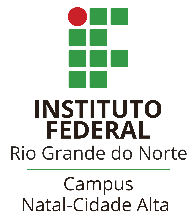 INSTITUTO FEDERAL DE EDUCAÇÃO, CIÊNCIA E TECNOLOGIA DO RIO GRANDE DO NORTE – MODELO 1JOÃO DA SILVA NETOMARIA SOUZA DA SILVATÍTULO: SUBTÍTULO (SE HOUVER) Canguaretama, RN – 2017JOÃO DA SILVA NETOMARIA SOUZA DA SILVA – MODELO 2TÍTULO: subtítulo (SE HOUVER SUBTÍTULO)       (Ficha Catalográfica no verso, Biblioteca responsável pela elaboração)  Trabalho de Conclusão de Curso apresentado ao Curso Técnico em Informática do Instituto Federal de Educação, Ciência e Tecnologia do Rio Grande do Norte, em cumprimento às exigências legais como requisito parcial à obtenção do título de Técnico em Informática.Orientador: Dr. JOSÉ DA SILVACoorientador: (SE HOUVER)CANGUARETAMA/RN2017JOÃO DA SILVA NETOMARIA SOUZA DA SILVATÍTULO: subtítulo (SE HOUVER SUBTÍTULO)     Trabalho de Conclusão de Curso apresentado ao Curso Técnico em Informática do Instituto Federal de Educação, Ciência e Tecnologia do Rio Grande do Norte, em cumprimento às exigências legais como requisito parcial à obtenção do título de Técnico em Informática. Aprovado em: ___/___/____Banca Examinadora____________________________________________________________Ma. Maria Medeiros - OrientadoraInstituto Federal de Educação, Ciência e Tecnologia do Rio Grande do Norte____________________________________________________________Dr. Manoel Medeiros - ExaminadorInstituto Federal de Educação, Ciência e Tecnologia do Rio Grande do Norte___________________________________________________________Me. Henrique Fernandes - ExaminadorInstituto Federal de Educação, Ciência e Tecnologia do Rio Grande do NorteRESUMO – MODELO 3	A “Vendinha do Seu Zé” é um estabelecimento comercial com bastante tradição, antigo, no município de Canguaretama/RN. Ele até hoje utilizou a velha caderneta para anotar os pedidos e compras dos seus clientes. No entanto, a quantidade de compras e de clientes vem aumentando, e deixando a tarefa de controlar as vendas problemática e difícil. Sabendo “Seu Zé” que, no IFRN há um curso de informática, e que os alunos de lá são competentes e podem desenvolver um sistema de informação para ajudá-lo a controlar suas vendas, contratou uma equipe de desenvolvimento de sistemas para criar um software que faça o gerenciamento de caixa, de produtos, emissão de notas fiscais e relatórios para os diversos propósitos do “Seu Zé”.Palavras-chaves: Sistema de controle de vendas, Sistema Java, Controle Gerencial.LISTA DE ILUSTRAÇÕES – MODELO 4Figura 1. Tela principal do SistVendas.	14Figura 2. Cupom Fiscal do Supermercado Venâncio.	22LISTA DE TABELAS – MODELO 5Tabela 1. Características das estratégias de pesquisa	15SUMÁRIO – MODELO 6INTRODUÇÃO – MODELO 7O título da ilustração deve vir na parte superior em tamanho 12 e precedido
por numeral arábico conforme sua sequência no texto. A fonte deve vir na parte inferior da ilustração, tamanho 10, espaço simples. Em caso de autoria própria, usa-se conforme o exemplo: Elaborado pelo autor. Lembre-se que todas as fontes, da autoria de outrem, devem constar na lista de referências.Figura 1. Tela principal do SistVendas.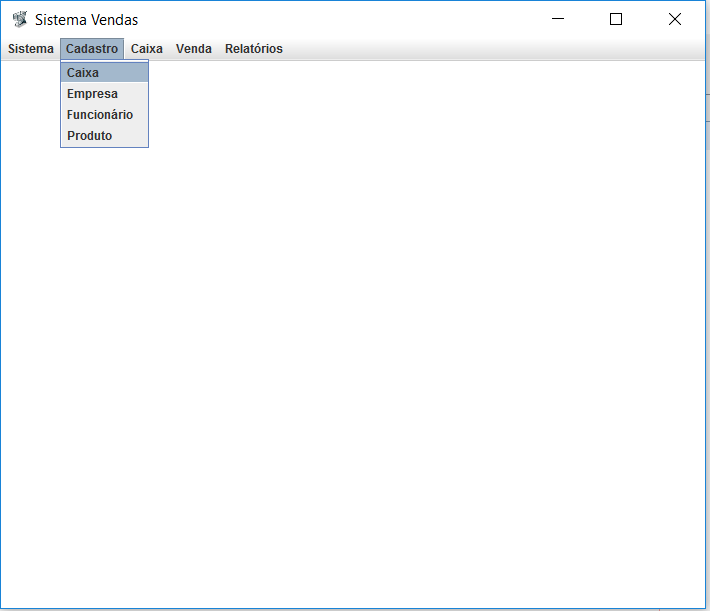 Fonte: do próprio autor.1.1 TABELASTítulo da tabela na parte superior (tamanho 12) com número cardinal, espaço simples e a fonte na parte inferior, com tamanho 10 e espaçamento entre linhas simples. Todas as fontes das tabelas devem estar nas referências. Quando os dados forem gerados do instrumento de pesquisa (questionário ou entrevista), coloca-se na fonte o texto “Elaborado pelo autor”.Observação: Quadro – Ilustração sem dados estatísticosTabela – Possui dados estatísticos.Exemplo:Tabela 1. Características das estratégias de pesquisaFonte: do próprio autor.REFERENCIAL TEÓRICO – MODELO 8METODOLOGIA - MODELO 9ANÁLISE DE DADOS - MODELO 10CONSIDERAÇÕES FINAIS – MODELO 11REFERÊNCIAS – MODELO 12Conforme regras da ABNT.APÊNDICES  – MODELO 13Colocar aqui documentos ou informações produzidas por você, mas que você não queira colocar no decorrer do texto.ANEXOS – MODELO 14Colocar aqui informações ou documentos que não foram produzidos por você e que você não queira colocar no decorrer do trabalho.Anexo A.1Cupom Fiscal do Supermercado onde será implantado o SistVendas.Figura 2. Cupom Fiscal do Supermercado Venâncio.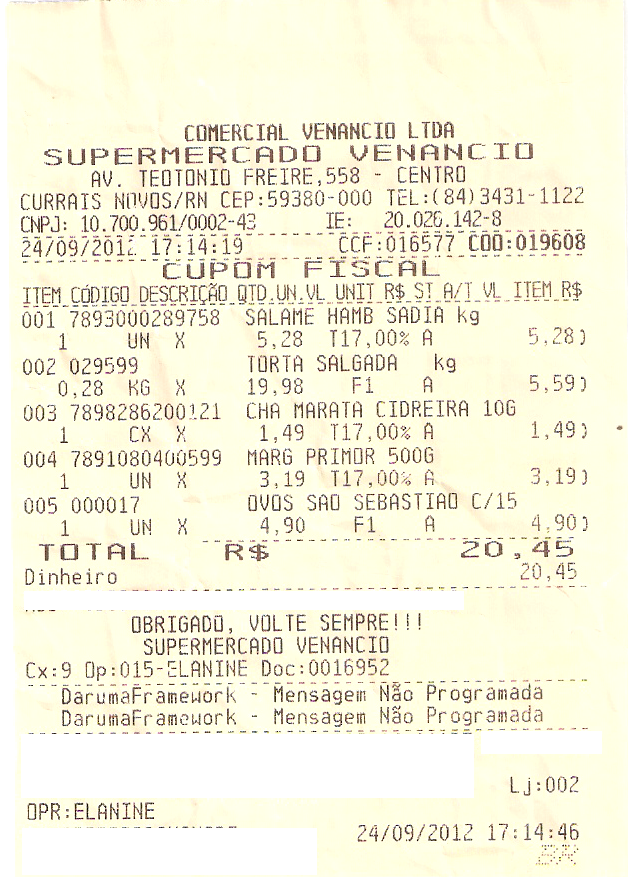 Fonte: do próprio autor.EstratégiaForma da questãoControle EventosFoco em eventos contemporâneosExperimentoComo, por queSimSimLevantamentoComo, o quê, onde, quandoNãoSimAnálise de ArquivoComo, o quê, onde, quandoNãoSim/NãoHistória Como, por queNãoNãoEstudo de casoComo, por queNãoSim